Δρομολόγιο: Πειραιάς, Σαντορίνη, Κουσάντασι (Αρχ. Έφεσος), Χάιφα/Ιερουσαλήμ, (Ισραήλ), Λεμεσός (Κύπρος), Μύκονος, Πειραιάς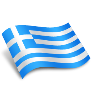 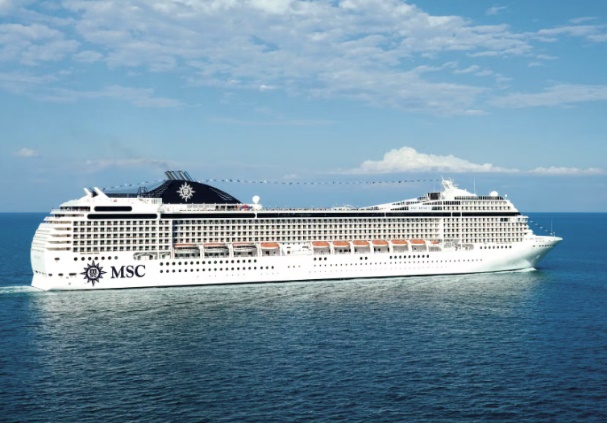 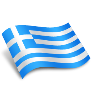 Κρουαζιερόπλοιο: MSC MUSICAΛιμάνι επιβίβασης/αποβίβασης: ΠειραιάςΗμερομηνίες αναχώρησης: Κάθε Κυριακή από 23 Απριλίου έως 				      και 29 Οκτωβρίου 2023 Αναλυτικό δρομολόγιο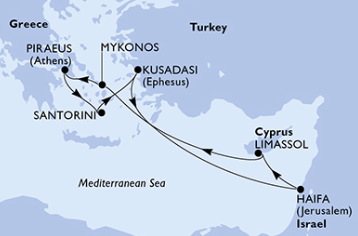 Κατ. καμπινών – *ΕΝΔΕΙΚΤΙΚΕΣ Τιμές ανά άτομο σε ευρώ & περιλαμβάνουν λιμενικά έξοδα 140 €ΓΕΝΙΚΕΣ ΣΗΜΕΙΩΣΕΙΣ:*Οι τιμές είναι ενδεικτικές και για ενημέρωση μόνο. Η τελική τιμή και η κατηγορία καμπίνας επιβεβαιώνονται κατά τη ζήτηση της διαθεσιμότητας.ΟΟ*- η συγκεκριμένη κατηγορία είναι εξωτερική καμπίνα με περιορισμένη θέα ή καθόλου θέα προς τη θάλασσα  Επιβάρυνση μονόκλινης καμπίνας 100% στις ανωτέρω τιμές εκτός των λιμενικών εξόδων3ος / 4ος ενήλικας στην ίδια καμπίνα με δύο ενήλικες έχει ειδικές τιμές. Παιδιά: 2 έως 11 ετών και 12-17 ετών όταν μοιράζονται την καμπίνα με δύο ενήλικες έχουν ειδικές τιμές. 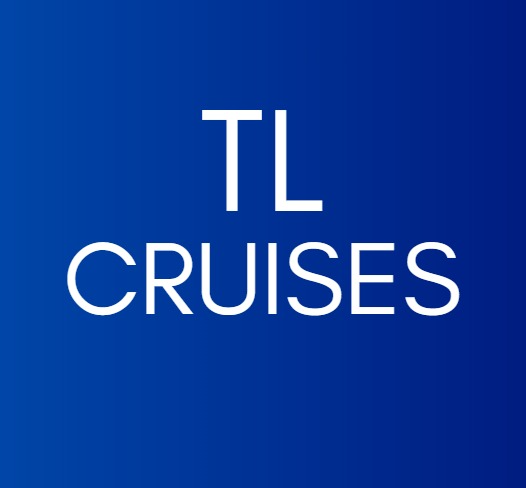 ΗμέραΛιμάνιΆφιξηΑναχώρησηΚυριακήΠειραιάς-20:00ΔευτέραΣαντορίνη08:0018:00ΤρίτηΚουσάντασι, Τουρκία08:0018:00ΤετάρτηΕν πλω--ΠέμπτηΧάιφα (Ιερουσαλήμ), Ισραήλ08:0020:00ΠαρασκευήΛεμεσός, Κύπρος07:0014:00ΣάββατοΜύκονος16:00-ΚυριακήΜύκονος-02:00ΚυριακήΠειραιάς08:00-Εσωτ. καμπίνεςΕσωτ. καμπίνεςΕσωτ. καμπίνεςΕξωτερικές καμπίνεςΕξωτερικές καμπίνεςΕξωτερικές καμπίνεςΕξωτερικές καμπίνεςΚαμπίνες ΜπαλκόνιΚαμπίνες ΜπαλκόνιΚαμπίνες ΜπαλκόνιΚαμπίνες ΜπαλκόνιΚαμπίνες ΜπαλκόνιΚαμπίνες ΜπαλκόνιΚαμπίνες ΜπαλκόνιΗμερΑναχBELLA FANTASTICAFANTASTICABELLA FANTASTICAFANTASTICAFANTASTICABELLA FANTASTICAFANTASTICAFANTASTICAFANTASTICAFANTASTICAAUREAΗμερΑναχIBIR1IR2OBOO*OR1OR2BBBP*BR1BR2BL1BL2ΒΑ23/4/2023559€609€629€709€729€759€779€859€889€949€969€989€1009€1109€30/4/2023559€609€629€709€729€759€779€859€889€949€969€989€1009€1109€7/5/2023559€609€629€709€729€759€779€859€889€949€969€989€1009€1109€14/5/2023559€609€629€709€729€759€779€859€889€949€969€989€1009€1109€21/5/2023559€609€629€709€729€759€779€859€889€949€969€989€1009€1109€28/5/2023559€609€629€709€729€759€779€859€889€949€969€989€1009€1109€4/6/2023559€609€629€709€729€759€779€859€889€949€969€989€1009€1109€11/6/2023659€709€729€809€829€859€879€959€989€1049€1069€1089€1109€1209€18/6/2023659€709€729€809€829€859€879€959€989€1049€1069€1089€1109€1209€25/6/2023659€709€729€809€829€859€879€959€989€1049€1069€1089€1109€1209€2/7/2023709€759€779€859€879€909€929€1009€1039€1099€1119€1139€1159€1259€9/7/2023809€859€879€959€979€1009€1029€1109€1139€1199€1219€1239€1259€1359€16/7/2023809€859€879€959€979€1009€1029€1109€1139€1199€1219€1239€1259€1359€23/7/2023809€859€879€959€979€1009€1029€1109€1139€1199€1219€1239€1259€1359€30/7/2023809€859€879€959€979€1009€1029€1109€1139€1199€1219€1239€1259€1359€6/8/2023859€909€929€1009€1029€1059€1079€1159€1189€1249€1269€1289€1309€1409€13/8/2023859€909€929€1009€1029€1059€1079€1159€1189€1249€1269€1289€1309€1409€20/8/2023859€909€929€1009€1029€1059€1079€1159€1189€1249€1269€1289€1309€1409€27/8/2023809€859€879€959€979€1009€1029€1109€1139€1199€1219€1239€1259€1359€3/9/2023759€809€829€909€929€959€979€1059€1089€1149€1169€1189€1209€1309€10/9/2023709€759€779€859€879€909€929€1009€1039€1099€1119€1139€1159€1259€17/9/2023609€659€679€759€779€809€829€909€939€999€1019€1039€1059€1159€24/9/2023609€659€679€759€779€809€829€909€939€999€1019€1039€1059€1159€1/10/2023559€609€629€709€729€759 €779€859€889€949€969€989€1009€1109€8/10/2023559€609€629€709€729€759 €779€859€889€949€969€989€1009€1109€15/10/2023509€559€579€659€679€709€729€809€839€899€919€939€959€1059€22/10/2023509€559€579€659€679€709€729€809€839€899€919€939€959€1059€29/10/2023449€499€519€599€619€649€669€749€779€839€859€879€899€999€